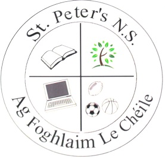 Submission of this application form does not confer a right to admission nor does it guarantee a place in the school.APPLICANT STUDENT’S DETAILSPARENTS’ DETAILSThis application form must be accompanied by:A copy of the applicant student’s birth certificateA current utility bill confirming your addressAPPLICATION FOR ENROLMENT FORMChild’s name in full (as on birth certificate)Child’s name in full (as on birth certificate)Date of birthRequested date of entryRequested class of entryPostal AddressParent’s full nameParent’s full nameParent’s full nameParent’s full namePostal address (if different to above)Postal address (if different to above)Postal address (if different to above)Postal address (if different to above)Email addressEmail addressEmail addressEmail addressTelephone numberTelephone numberTelephone numberTelephone numberName & address of previous school(if applicable)Name & address of previous school(if applicable)Reason for transfer(if applicable)Reason for transfer(if applicable)Category for enrolmentPlease tick the appropriate category(Only used for prioritising if oversubscribed)Category for enrolmentPlease tick the appropriate category(Only used for prioritising if oversubscribed)Category 1 (Minority faith Dunboyne and Rathmolyon Union)Category 2 (Minority faith neighbouring union living within 15km radius)Category 3 (Siblings)Category 4 (All other applicants)Category 1 (Minority faith Dunboyne and Rathmolyon Union)Category 2 (Minority faith neighbouring union living within 15km radius)Category 3 (Siblings)Category 4 (All other applicants)If you wish to be placed in category 1 or 2 please complete the section below. This is compulsory for consideration in these categories. Please note that the Board of Management reserve the right to request evidence of membership of a minority religious denomination.If you wish to be placed in category 1 or 2 please complete the section below. This is compulsory for consideration in these categories. Please note that the Board of Management reserve the right to request evidence of membership of a minority religious denomination.If you wish to be placed in category 1 or 2 please complete the section below. This is compulsory for consideration in these categories. Please note that the Board of Management reserve the right to request evidence of membership of a minority religious denomination.If you wish to be placed in category 1 or 2 please complete the section below. This is compulsory for consideration in these categories. Please note that the Board of Management reserve the right to request evidence of membership of a minority religious denomination.Religious denominationName of your Religious LeaderName of your ParishI/We confirm that the applicant student is a member of the above named minority religious denomination.  We support the ethos of this Church of Ireland school and wish for our child to be educated in a school that provides a programme of religious education which is the same or has a similar ethos to the minority religion named above.Signed: ____________________________(Parent’s signature)    Date: ______________Signed: ____________________________(Parent’s signature)    Date: ______________I/We confirm that the applicant student is a member of the above named minority religious denomination.  We support the ethos of this Church of Ireland school and wish for our child to be educated in a school that provides a programme of religious education which is the same or has a similar ethos to the minority religion named above.Signed: ____________________________(Parent’s signature)    Date: ______________Signed: ____________________________(Parent’s signature)    Date: ______________I/We confirm that the applicant student is a member of the above named minority religious denomination.  We support the ethos of this Church of Ireland school and wish for our child to be educated in a school that provides a programme of religious education which is the same or has a similar ethos to the minority religion named above.Signed: ____________________________(Parent’s signature)    Date: ______________Signed: ____________________________(Parent’s signature)    Date: ______________I/We confirm that the applicant student is a member of the above named minority religious denomination.  We support the ethos of this Church of Ireland school and wish for our child to be educated in a school that provides a programme of religious education which is the same or has a similar ethos to the minority religion named above.Signed: ____________________________(Parent’s signature)    Date: ______________Signed: ____________________________(Parent’s signature)    Date: ______________DECLARATIONI/We wish to apply to the Board of Management of St. Peter’s National School to have ______________________(applicant student’s name)  enrolled in the school on _____________________ (date)I/We understand that the completion of this enrolment application does not guarantee a place in the school.I/We have received read and accept the Code of Behaviour, the Ethos Statement and Admissions Policy.  We will cooperate with staff and support the ethos of the school.I/We confirm that all the information on this form is correct and accurate.Signed:__________________________(Parent’s signature)    Date: ______________Signed: ______________________signature)    Date: ______________